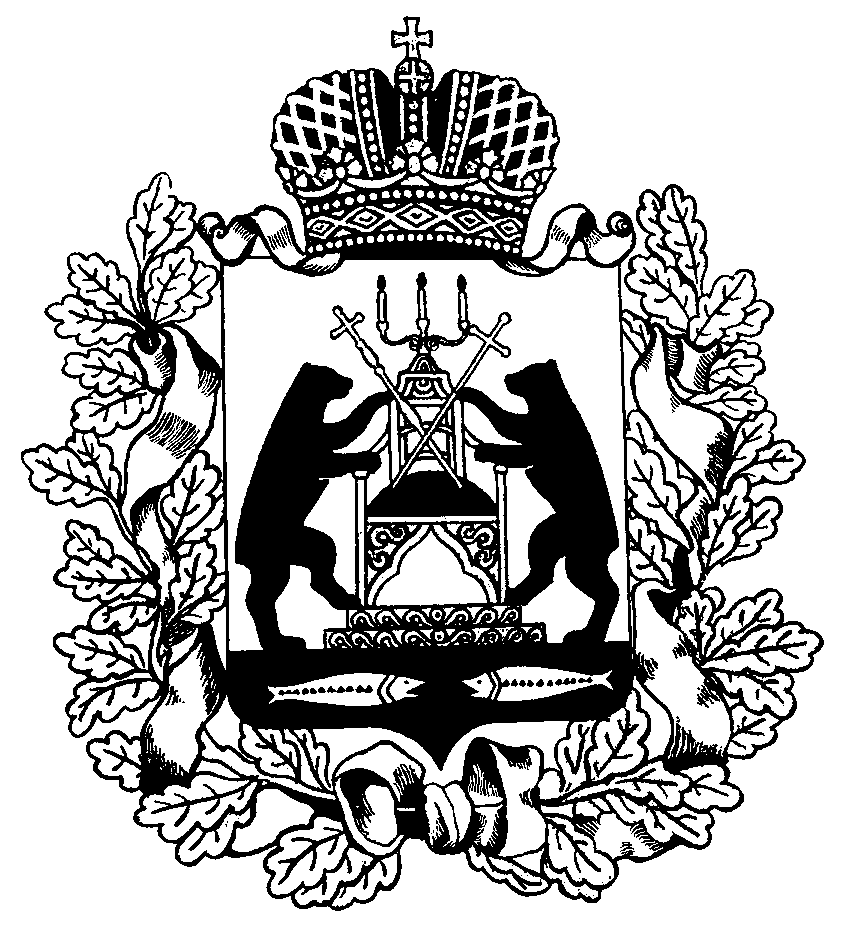 ТЕРРИТОРИАЛЬНАЯ ИЗБИРАТЕЛЬНАЯ КОМИССИЯ ПОДДОРСКОГО РАЙОНАПОСТАНОВЛЕНИЕО Плане работы Территориальной избирательной комиссии Поддорского района на 2021 годТерриториальная избирательная комиссия Поддорского района ПОСТАНОВЛяет:Утвердить План работы Территориальной избирательной комиссии Поддорского района на 2021 год (прилагается).Предоставить право председателю Территориальной избирательной комиссии Поддорского района, в случае необходимости, уточнять сроки выполнения мероприятий с последующим уведомлением об этом членов Территориальной избирательной комиссии Поддорского района с правом решающего голоса.Возложить контроль за выполнением Плана работы Территориальной избирательной комиссии Поддорского района на 2021 год на председателя Территориальной избирательной комиссии Поддорского района Г.В.Семёнову.Разместить настоящее постановление на странице Территориальной избирательной комиссии Поддорского района официального сайта Администрации Поддорского муниципального района в информационно-телекоммуникационной сети «Интернет».ПриложениеУТВЕРЖДЕНпостановлением Территориальной избирательной комиссии Поддорского района от 29.01.2021 № 3/1-4План работыТерриториальной избирательной комиссии Поддорского районана 2021 год1. Основные направления деятельности1.1. Организация подготовки и проведения выборов депутатов Государственной Думы Федерального Собрания Российской Федерации восьмого созыва на территории Поддорского района, выборов депутатов Новгородской областной Думы седьмого созыва, повторных выборов депутатов Совета депутатов Поддорского сельского поселения Поддорского района (далее - выборы в органы местного самоуправления в 2021 году).1.2. Осуществление контроля за соблюдением избирательных прав и права на участие в референдуме граждан Российской Федерации на территории Поддорского района.1.3. Оказание правовой, методической, информационной и организационно-технической помощи участковым избирательным комиссиям в ходе подготовки и проведения выборов депутатов Государственной Думы Федерального Собрания Российской Федерации восьмого созыва, выборов депутатов Новгородской областной Думы седьмого созыва, выборов в органы местного самоуправления в 2021 году.1.4. Осуществление контроля за деятельностью участковых избирательных комиссий в ходе подготовки и проведения выборов депутатов Государственной Думы Федерального Собрания Российской Федерации восьмого созыва, выборов депутатов Новгородской областной Думы седьмого созыва, выборов в органы местного самоуправления в 2021 году.1.5.Совершенствование практики работы по регистрации (учету) избирателей, участников референдума, составлению, уточнению и использованию списков избирателей, участников референдума, ведению Регистра избирателей, участников референдума. 1.6.Участие в реализации Плана основных мероприятий по повышению правовой культуры избирателей, участников референдума и обучению организаторов выборов, референдумов в Новгородской области на 2021 год. Реализация Плана основных мероприятий по повышению правовой культуры избирателей, участников референдума и обучению организаторов выборов, референдумов в Поддорском районе на 2021 год.1.7.Реализация Программы информационно-разъяснительной деятельности Территориальной избирательной комиссии Поддорского района на 2021 год.1.8. Реализация Плана работы Территориальной избирательной комиссии Поддорского района по обеспечению избирательных прав граждан Российской Федерации, являющихся инвалидами, на 2021 – 2025 годы.1.9. Рассмотрение жалоб (заявлений) на решения и действия (бездействие) избирательных комиссий, комиссий референдума и их должностных лиц.1.10.Изучение и применение положительного опыта работы и правоприменительной практики иных избирательных комиссий по различным направлениям деятельности.1.11. Осуществление работы с резервом составов участковых комиссий, в том числе подготовка предложений по кандидатурам для дополнительного зачисления в резерв составов участковых избирательных комиссий.  1.12.Совершенствование системы профессиональной подготовки кадров избирательных комиссий, технологий правового обучения участников избирательного процесса, реализация мероприятий по повышению правовой культуры избирателей. Применение обучающего сайта Центральной избирательной комиссии Российской Федерации, Избирательной комиссии Новгородской области для решения задач по дистанционному обучению и тестированию членов участковых избирательных комиссий, резерва составов участковых избирательных комиссий.1.13. Организация работы в области обучения организаторов выборов и иных участников избирательного процесса посредством осуществления деятельности Учебного кабинета Территориальной избирательной комиссии Поддорского района по обучению кадров избирательных комиссий и других участников избирательного (референдумного) процесса.1.14. Осуществление взаимодействия с политическими партиями, их региональными и местными отделениями, осуществляющими свою деятельность на территории Поддорского района, по вопросам их участия в избирательных кампаниях, оказание методической и консультативной помощи политическим партиям, их местным отделениям в вопросах практического применения законодательства Российской Федерации о выборах, нормативных актов Центральной избирательной комиссии Российской Федерации и Избирательной комиссии Новгородской области.1.15.Взаимодействие с районной газетой «Заря» в целях обеспечения открытости и гласности деятельности избирательных комиссий, освещения подготовки и проведения выборов. 1.16.Осуществление взаимодействия с правоохранительными органами по вопросам обеспечения законности и общественного порядка в период подготовки и проведения выборов и референдумов.1.17.Ведение страницы Территориальной избирательной комиссии Поддорского района на официальном сайте Администрации Поддорского муниципального района в информационно-телекоммуникационной сети «Интернет» и поддержание её в актуальном состоянии. 1.18.Взаимодействие с органами местного самоуправления Поддорского муниципального района по вопросам оказания содействия избирательным комиссиям в реализации их полномочий по подготовке и проведению выборов и референдумов, обеспечении избирательных прав граждан.1.19.Контроль за наличием и техническим состоянием основного технологического оборудования избирательных участков на территории Поддорского  района с учетом нормативов, утвержденных ЦИК России.1.20. Осуществление мер, направленных на предупреждение коррупционных правонарушений, соблюдение ограничений, запретов и обязанностей, установленных законодательством Российской Федерации в целях противодействия коррупции.1.21. Осуществление закупок товаров, работ, услуг для обеспечения подготовки и проведения выборов депутатов Государственной Думы Федерального Собрания Российской Федерации восьмого созыва, депутатов Новгородской областной Думы седьмого созыва, а также нужд Территориальной избирательной комиссии Поддорского района.1.22. Составление и представление отчетности об исполнении бюджета бюджетной системы Российской Федерации Территориальной избирательной комиссией Поддорского района – получателя бюджетных средств.1.23. Осуществление взаимодействия с Новгородским отделением ПАО Сбербанк по вопросам, связанным с  реализацией полномочий избирательных комиссий.1.24.Обеспечение применения технологии изготовления протоколов участковых избирательных комиссий об итогах голосования с машиночитаемым кодом и ускоренного ввода данных протоколов участковых избирательных комиссий об итогах голосования в Государственную автоматизированную систему Российской Федерации  «Выборы» с использованием машиночитаемого кода на выборах депутатов Государственной Думы Федерального Собрания Российской Федерации восьмого созыва на территории Поддорского района, выборах депутатов Новгородской областной Думы седьмого созыва, выборах в органы местного самоуправления в 2021 году.1.25.Обеспечение реализации на территории района Порядка подачи заявления о включении избирателя в список избирателей по месту нахождения в период подготовки и проведения выборов депутатов Государственной Думы Федерального Собрания Российской Федерации восьмого созыва, депутатов Новгородской областной Думы седьмого созыва.2. Вопросы для рассмотрения на заседаниях 
Территориальной избирательной комиссии Поддорского района2.1. О Графиках работы членов Территориальной избирательной комиссии Поддорского района с правом решающего голоса, работающих в комиссии не на постоянной (штатной) основе, в период подготовки и проведения выборов депутатов Государственной Думы Федерального Собрания Российской Федерации восьмого созыва, депутатов Новгородской областной Думы седьмого созыва,  в органы местного самоуправления в 2021 году.Июнь-сентябрь                                              Г.В.СемёноваЯнварь2.2.О Плане работы Территориальной избирательной комиссии Поддорского района на 2021 год.2.3.О Плане основных мероприятий по повышению правовой культуры избирателей, участников референдума и обучению организаторов выборов, референдумов в Поддорском районе на 2021 год.2.4. О Программе обучения членов Территориальной избирательной комиссии Поддорского района, членов участковых избирательных комиссий, резерва составов участковых избирательных комиссий и других участников избирательного процесса в 2021 году.                                             Г.В.СемёноваФевраль2.5. О Плане работы Территориальной избирательной комиссии Поддорского района по реализации избирательных прав граждан Российской Федерации, являющихся  инвалидами, на 2021–2025 годы.                                           Г.В.Семёнова2.6.О Программе информационно-разъяснительной деятельности Территориальной избирательной комиссии Поддорского района на 2021 год.2.7.О Плане работы Контрольно-ревизионной службы при Территориальной избирательной комиссии Поддорского района на 2021 год.                                             Г.В.СемёноваМарт2.8. О распределении обязанностей членов Территориальной избирательной комиссии Поддорского района состава 2020-2025 г.                                             Г.В.Семёнова2.9. О внесении изменений в составы рабочих групп при Территориальной избирательной комиссии Поддорского района.                                             Г.В.Семёнова 2.10. О кандидатурах для зачисления в резерв составов участковых избирательных комиссий, сформированных на территории Поддорского муниципального района.                                             Г.В.СемёноваИюнь 2.11.О возложении полномочий окружной избирательной комиссии на Территориальную избирательную комиссию Поддорского района при проведении выборов в органы местного самоуправления в 2021 году.                                             Г.В.Семёнова 2.12.О Комплексе мер по обеспечению информирования избирателей о зарегистрированных кандидатах при проведении выборов в органы местного самоуправления в 2021 году.                                             Г.В.Семёнова2.13.О времени приема Территориальной избирательной комиссией Поддорского района документов, представляемых кандидатами (иными уполномоченными лицами), избирательными объединениями в период подготовки и проведения выборов в органы местного самоуправления в 2021 году.                                             Г.В.Семёнова2.14.О количестве подписей избирателей, необходимых для регистрации кандидата, количестве подписей избирателей, подлежащих проверке, при проведении выборов в органы местного самоуправления в 2021 году.2.15.О Календарном плане основных мероприятий по подготовке и проведению выборов в органы местного самоуправления в 2021 году.2.16. О размерах и порядке выплаты компенсации и дополнительной оплаты труда (вознаграждения) членам избирательных комиссий с правом решающего голоса, а также выплат гражданам, привлекаемым к работе в комиссиях, в период подготовки и проведения выборов в органы местного самоуправления в 2021 году.                                                Г.В.Семёнова2.17. О сроках предоставления участковыми  избирательными комиссиями в Территориальную избирательную комиссию сведений о фактически отработанном времени членами УИК, решений УИК о графике работы членов УИК, о размере ведомственного коэффициента для выплаты дополнительной оплаты труда (вознаграждения) за активную работу по подготовке и  проведению членами УИК выборов депутатов Государственной Думы Федерального Собрания Российской Федерации восьмого созыва.2.18. О сроках предоставления участковыми  избирательными комиссиями в Территориальную избирательную комиссию сведений о фактически отработанном времени членами УИК, решений УИК о графике работы членов УИК, о размере ведомственного коэффициента для выплаты дополнительной оплаты труда (вознаграждения) за активную работу по подготовке и  проведению членами УИК выборов депутатов Новгородской областной Думы седьмого созыва.2.19. О сроках предоставления участковыми  избирательными комиссиями в Территориальную избирательную комиссию сведений о фактически отработанном времени членами УИК, решений УИК о графике работы членов УИК, о размере ведомственного коэффициента для выплаты дополнительной оплаты труда (вознаграждения) за активную работу по подготовке и  проведению членами УИК выборов в органы местного самоуправления в 2021 году.2.20. О выплате дополнительной оплаты труда (вознаграждения) членам участковых избирательных комиссий Поддорского района с правом решающего голоса и членам Территориальной избирательной комиссии Поддорского района в безналичной форме  при проведении выборов депутатов Государственной Думы Федерального Собрания Российской Федерации восьмого созыва.                                         Г.В.Семёнова2.21. О выплате дополнительной оплаты труда (вознаграждения) членам участковых избирательных комиссий Поддорского района с правом решающего голоса и членам Территориальной избирательной комиссии Поддорского района в безналичной форме  при проведении выборов депутатов Новгородской областной Думы седьмого созыва.                                       Г.В.Семёнова2.22. О выплате дополнительной оплаты труда (вознаграждения) членам участковых избирательных комиссий Поддорского района с правом решающего голоса и членам Территориальной избирательной комиссии Поддорского района в безналичной форме  при проведении выборов в органы местного самоуправления в 2021 году.                                           Г.В.Семёнова2.23.О сроках выплаты дополнительной оплаты труда (вознаграждения) членам ТИК с правом решающего голоса, работающих не на постоянной  (штатной) основе при проведении выборов депутатов Государственной Думы Федерального Собрания Российской Федерации восьмого созыва.                                             Г.В.Семёнова2.24.О сроках выплаты дополнительной оплаты труда (вознаграждения) членам ТИК с правом решающего голоса, работающих не на постоянной  (штатной) основе при проведении выборов депутатов Новгородской областной Думы седьмого созыва.                                             Г.В.Семёнова2.25.О сроках выплаты дополнительной оплаты труда (вознаграждения) членам ТИК с правом решающего голоса, работающих не на постоянной  (штатной) основе при проведении выборов в  органы местного самоуправления в 2021 году.                                             Г.В.Семёнова2.26.О сроках выплаты дополнительной оплаты труда (вознаграждения) членам УИК при проведении выборов депутатов Государственной Думы Федерального Собрания Российской Федерации восьмого созыва.                                             Г.В.Семёнова2.27.О сроках выплаты дополнительной оплаты труда (вознаграждения) членам УИК при проведении выборов депутатов Новгородской областной Думы седьмого созыва.                                             Г.В.Семёнова2.28.О сроках выплаты дополнительной оплаты труда (вознаграждения) членам УИК при проведении выборов в  органы местного самоуправления в 2021 году.                                             Г.В.Семёнова2.29.О заверении списка кандидатов в депутаты Совета депутатов Поддорского сельского поселения, выдвинутых по десятимандатному избирательному округу, либо об отказе в его (их) заверении.                                             Г.В.Семёнова2.30.Об образцах заполнения подписных листов на выборах депутатов Совета депутатов Поддорского сельского поселения Поддорского района.                                             Г.В.Семёнова2.31.О рабочей группе по приему и проверке избирательных документов, представляемых кандидатами и избирательными объединениями в Территориальную избирательную комиссию Поддорского района при проведении выборов в органы местного самоуправления в 2021 году.                                             Г.В.СемёноваИюль2.32.Об условиях предоставления помещений для встреч с избирателями зарегистрированных кандидатов, их доверенных лиц при проведении выборов в органы местного самоуправления в 2021 году.2.33.О времени предоставления помещений, пригодных для проведения публичных мероприятий, проводимых в форме собраний, и находящихся в государственной или муниципальной собственности, для встреч с избирателями зарегистрированных кандидатов, их доверенных лиц при проведении выборов в органы местного самоуправления в 2021 году. 2.34.О времени предоставления помещений, пригодных для проведения публичных мероприятий, проводимых в форме собраний, и находящихся в государственной или муниципальной собственности, для встреч с избирателями зарегистрированных кандидатов, их доверенных лиц при проведении выборов депутатов Государственной Думы Федерального Собрания Российской Федерации восьмого созыва, депутатов Новгородской областной Думы седьмого созыва. 2.35.О распределении средств, выделенных из бюджета Поддорского сельского поселения Поддорского района Территориальной избирательной комиссии Поддорского района на подготовку и проведение выборов в органы местного самоуправления в 2021 году.2.36.О Перечне организаций, индивидуальных предпринимателей, выполняющих работы (оказывающих услуги) по изготовлению печатных предвыборных агитационных материалов при проведении выборов в органы местного самоуправления в 2021 году.2.37. О Перечне периодических печатных изданий, предоставляющих за плату печатные площади, услуги по размещению предвыборных агитационных материалов при проведении выборов в органы местного самоуправления в 2021 году.2.38. О регистрации кандидата либо мотивированного решения об отказе в его регистрации.                                                       Г.В.Семёнова2.39. Об избирательных участках, на информационных стендах которых для информирования избирателей, являющихся инвалидами по зрению, размещаются материалы, выполненные крупным шрифтом при проведении выборов в органы местного самоуправления в 2021 году.2.40. О порядке направления избирателям приглашений для ознакомления и дополнительного уточнения списков избирателей и приглашений для участия в выборах в органы местного самоуправления в 2021 году.                                             Г.В.СемёноваАвгуст2.41.О распределении средств федерального бюджета, выделенных Избирательной комиссией Новгородской области на подготовку и проведение выборов депутатов Государственной Думы Федерального Собрания Российской Федерации восьмого созыва. 2.42.О распределении средств областного бюджета, выделенных Избирательной комиссией Новгородской области на подготовку и проведение выборов депутатов Новгородской областной Думы седьмого созыва. 2.43.О графике работы участковых избирательных комиссий Поддорского района при проведении голосования на выборах в органы местного самоуправления в 2021 году.2.44.О применении технологии изготовления протоколов участковых избирательных комиссий об итогах голосования с машиночитаемым кодом и ускоренного ввода данных протоколов участковых комиссий об итогах голосования с машиночитаемым кодом в Государственную автоматизированную систему Российской Федерации « Выборы» при проведении выборов депутатов Государственной Думы Федерального Собрания Российской Федерации восьмого созыва, депутатов Новгородской областной Думы седьмого созыва, в органы местного самоуправления в 2021 году.2.45.О количестве переносных ящиков для голосования вне помещения для голосования при проведении выборов в единый день голосования 19 сентября 2021 года. 2.46.О группе контроля за использованием Государственной автоматизированной системы Российской Федерации «Выборы» при проведении  выборов депутатов Государственной Думы Федерального Собрания Российской Федерации восьмого созыва, выборов депутатов  Новгородской областной Думы седьмого созыва, выборов в органы местного самоуправления в 2021 году. 2.47.Об утверждении текста избирательного бюллетеня для голосования на выборах в органы местного самоуправления в 2021 году.2.48.О числе избирательных бюллетеней для голосования на выборах в органы местного самоуправления в 2021 году.2.49.О порядке изготовления избирательных бюллетеней для голосования на выборах в органы местного самоуправления  в 2021 году, а также осуществления контроля за их изготовлением.    2.50.О месте, дате и времени передачи избирательных бюллетеней членам ТИК Поддорского района для голосования на выборах в органы местного самоуправления в 2021 году.                                            Г.В.Семёнова2.51. О распределении избирательных бюллетеней для голосования на выборах депутатов Государственной Думы Федерального Собрания Российской Федерации восьмого созыва.                                           Г.В.Семёнова2.52. О распределении специальных знаков (марок) для избирательных бюллетеней на выборах депутатов Государственной Думы Федерального Собрания Российской Федерации восьмого созыва.2.53. О распределении избирательных бюллетеней для голосования на выборах депутатов Новгородской областной Думы седьмого созыва.2.54. О распределении избирательных бюллетеней для голосования на выборах в органы местного самоуправления в 2021 году.2.55.О средствах бюджетов сельских поселений Поддорского района, предусмотренных на выплату дополнительной оплаты труда членам УИК за работу  по подготовке и проведению выборов в органы местного самоуправления в 2021 году.2.56.О Порядке направления избирателям приглашений для ознакомления и дополнительного уточнения списков избирателей и приглашений для участия в выборах в органы местного самоуправления в 2021 году.2.57. О кандидатурах для зачисления в резерв составов участковых избирательных комиссий, сформированных на территории Поддорского муниципального района.                                             Г.В.СемёноваСентябрь2.58.О результатах выборов в органы местного самоуправления в 2021 году.                                                Г.В.Семёнова2.59. О регистрации избранного депутата представительного органа муниципального образования.2.60. Об общих результатах  выборов в органы местного самоуправления в 2021 году.                                              Г.В.Семёнова2.61.Об утверждении финансового  отчета о поступлении и расходовании денежных средств, выделенных из бюджета сельского поселения  Поддорского района Территориальной избирательной комиссии Поддорского района на подготовку и проведение выборов в органы местного самоуправления в 2021 году.2.62.Об отчете Территориальной избирательной комиссии Поддорского района о поступлении и расходовании средств федерального бюджета, выделенных на подготовку и проведение выборов депутатов Государственной Думы Федерального Собрания Российской Федерации восьмого созыва.2.63.Об отчете Территориальной избирательной комиссии Поддорского района о поступлении и расходовании средств областного бюджета, выделенных на подготовку и проведение выборов депутатов Новгородской областной Думы седьмого  созыва.Ноябрь2.64.О представлении к награждению членов избирательных комиссий Поддорского района по итогам проведения выборов в 2021 году.3. Подготовка нормативных и иных актов (документов) Территориальной избирательной комиссии Поддорского района3.1.Подготовка проектов нормативных и иных актов (документов), методических материалов, форм документов Территориальной избирательной комиссии Поддорского района, обеспечивающих реализацию положений законодательства о выборах и референдумах.3.2.Сбор, регистрация, анализ и проверка сведений о доходах, об имуществе и обязательствах имущественного характера, о расходах лица, замещающего государственную должность Новгородской области в Территориальной избирательной комиссии Поддорского района, а также сведений о доходах, об имуществе и обязательствах имущественного характера, о расходах супруги (супруга) и несовершеннолетних детей указанного лица.3.3.Подготовка распоряжений Председателя Территориальной избирательной комиссии Поддорского района по основной деятельности.3.4.Подготовка распоряжений Председателя Территориальной избирательной комиссии Поддорского района по личному составу.4. Информационное обеспечение выборов, деятельности Территориальной избирательной комиссии Поддорского района и участковых избирательных комиссий4.1.Подготовка и размещение информационных и иных материалов на странице Территориальной избирательной комиссии Поддорского района официального сайта Администрации Поддорского муниципального района.4.2.Оказание правовой и методической помощи участковым избирательным комиссиям по вопросам информационного обеспечения выборов.4.3.Подготовка и направление для опубликования в районную газету «Заря» информационных материалов по вопросам подготовки и проведения выборов в 2021 году. Выступления в печати по разъяснению выборного законодательства и информированию избирателей об избирательных действиях. 4.4. Организация брифингов и интервью председателя и членов Территориальной избирательной комиссии Поддорского района, информационное сопровождение заседаний, совещаний и иных мероприятий, проводимых Территориальной избирательной комиссией.4.5. Оказание содействия СМИ по подготовке и проведению жеребьевок по распределению между зарегистрированными кандидатами печатной площади в периодических печатных изданиях при проведении выборов в органы местного самоуправления в 2021 году.5. Проведение совещаний, семинаров5.1.Участие в проводимых Избирательной комиссией Новгородской области семинарах, совещаниях, в том числе, в режиме видеоконференции.5.2.Участие в проводимых базовыми территориальными избирательными комиссиями совещаниях с председателями территориальных избирательных комиссий по обмену опытом проведения избирательных кампаний.5.3.Организация и проведение семинара с членами Территориальной избирательной комиссии Поддорского района по вопросам подготовки и проведения выборов депутатов Государственной Думы Федерального Собрания Российской Федерации восьмого созыва на территории Поддорского района, выборов депутатов Новгородской областной Думы седьмого созыва, выборов в органы местного самоуправления в единый день голосования 19 сентября 2021 года.5.4.Проведение совместно с Главой Администрации совещания в Администрации Поддорского муниципального района с председателями комитетов, отделов, работниками Администрации, руководителями предприятий и организаций района по вопросам подготовки и проведения выборов в единый день голосования 19 сентября  2021 года.5.5.Проведение совещания-семинара с правоохранительными органами в период подготовки и проведения выборов в 2021 году  по вопросам обеспечения законности и общественного порядка.5.6.Проведение встреч с представителями отделений политических партий в районе.5.7.Проведение обучающих семинаров с членами участковых избирательных комиссий, лицами, зачисленными в резерв составов участковых комиссий.5.8.Проведение практических занятий с членами участковых избирательных комиссий по организации порядка установления итогов голосования и определения результатов выборов.5.9. Участие в проведении Центральной избирательной комиссией Российской Федерации очно - дистанционного обучения членов избирательных комиссий.5.10.Проведение совещания со специалистами комплексного центра социального обслуживания населения по вопросам реализации избирательных прав инвалидов и лиц, находящихся на социальном обслуживании.5.11. Проведение заседаний Контрольно-ревизионной службы при Территориальной избирательной комиссии.6.Обобщение и анализ правоприменительной деятельности 
в области избирательного процесса6.1.Оказание правовой, методической, организационно-технической помощи участковым избирательным комиссиям по вопросам подготовки и проведения выборов в 2021 году.6.2.Проведение анализа практики информационного обеспечения подготовки и проведения выборов избирательными комиссиями.6.3.Проведение анализа практики работы Контрольно-ревизионной службы при ТИК Поддорского района в период подготовки и проведения выборов в 2021 году.6.4. Проведение анализа практики рассмотрения обращений (заявлений, жалоб), поступивших в избирательные комиссии Поддорского района, о нарушениях избирательного законодательства при подготовке и проведении выборов в 2021 году.7.Мероприятия по обучению членов избирательных комиссий, резерва составов участковых избирательных комиссий, иных участников избирательного процесса7.1.Организация и осуществление обучения членов Территориальной избирательной комиссии, участковых избирательных комиссий и резерва составов участковых комиссий.7.2.Организация и проведение дистанционного обучения и тестирования членов участковых избирательных комиссий и резерва составов УИК с использованием методических материалов ЦИК России и РЦОИТ при ЦИК России.7.3.Оказание методической помощи местным отделениям политических партий по вопросам применения избирательного законодательства Российской Федерации.7.4.Проведение встречи с членами районного Совета ветеранов по разъяснению действующего законодательства о выборах, по работе с молодыми и будущими избирателями.8.Организационно-технические мероприятия8.1.Актуализация базы данных Регистра избирателей территориального фрагмента. Создание списка некорректных сведений и приведение некорректных данных в актуальное состояние.8.2.Подготовка и направление отчетов в налоговую инспекцию, в пенсионный фонд, отделение фонда социального страхования.8.3.Осуществление контроля за наличием и состоянием технологического оборудования.8.4.Подготовка и согласование номенклатуры дел Территориальной избирательной комиссии Поддорского района на 2022 год.8.5. Формирование и размещение в ЕИС  плана-графика закупок товаров, работ, услуг для нужд Территориальной избирательной комиссии Поддорского района.8.6.Подготовка и согласование описей дел постоянного хранения за 2018 год.8.7.Передача дел постоянного хранения в архивный отдел Администрации Поддорского муниципального района за 2013 год.8.8.Подготовка и направление в Избирательную комиссию Новгородской области требуемой отчетности.___________________29 января 2021 года№3/1-4 с. ПоддорьеПредседатель Территориальной избирательной комиссии Поддорского района                                                Г.В.СемёноваСекретарь Территориальной избирательной комиссии Поддорского района               Л.А.КирилловаГ. В. СемёноваГ. В. СемёноваГ. В. СемёноваГ. В. СемёноваГ. В. СемёноваГ. В. СемёноваГ. В. СемёноваГ. В. СемёноваГ. В. СемёноваГ. В. СемёноваГ. В. СемёноваГ. В. СемёноваГ. В. СемёноваГ. В. СемёноваГ. В. СемёноваГ. В. СемёноваГ. В. СемёноваГ. В. СемёноваГ. В. СемёноваГ. В. СемёноваГ. В. СемёноваГ. В. СемёноваГ. В. СемёноваГ. В. СемёноваГ. В. СемёноваГ. В. СемёноваГ. В. СемёноваГ. В. СемёноваГ. В. СемёноваГ. В. СемёноваГ. В. СемёноваГ. В. СемёноваГ. В. Семёнова                     Г. В. Семёновавесь периодГ. В. Семёновамарт-апрельГ. В. Семёновавесь периодГ. В. Семёновавесь периодГ. В. Семёновавесь период Г. В. Семёновавесь период Г. В. Семёновавесь период подготовки к выборамГ. В. Семёновавесь период                                  Г.В.Семёноваавгуст                                  Г.В.Семёновавесь период (по планам ИКНО)Г. В. СемёноваС.А.КарповаТ.С.Буравцовавесь период (по планам ИКНО и базовых ТИК)Г. В. Семёноваиюнь  Г. В. Семёноваиюнь   Г. В. СемёноваАвгустГ. В. Семёноваиюнь-июльГ. В. Семёновапо отдельному графикуГ. В. СемёноваавгустГ. В. Семёновавесь период                                  Г.В.СемёноваиюльГ. В. Семёновавесь период
(по отдельному плану)                                   Г.В.Семёнова весь период Г. В. Семёновавесь период Г. В. Семёновавесь период Г. В. Семёновасентябрь, октябрь                                                    Г.В.Семёнова по отдельному графикуГ. В. Семёнова,члены ТИК.по отдельному графикуГ. В. Семёнова,председатели УИКвесь периодГ. В. СемёноваиюльГ. В. Семёновавесь периодС. А. Карповав отчетные периодыТ.С.Буравцовавесь периодГ. В. Семёнованоябрь-декабрьГ.В. СемёноваянварьГ.В. СемёноваапрельГ.В. СемёноваапрельГ.В. Семёновав установленные ИКНО срокиГ. В. СемёноваТ.С.Буравцова